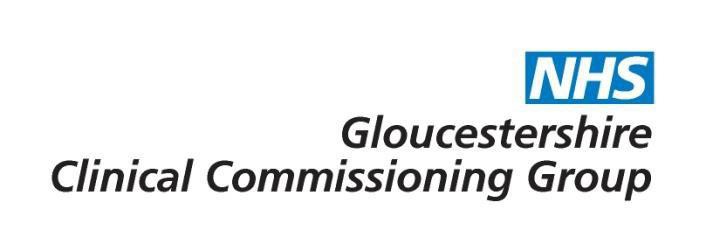 Botulinum toxin for hyperhidrosisPolicy Statement:Rationale:Plain English Summary:Evidence base:Link to application form – Prior Approval application form For further information please contact GLCCG.IFR@nhs.netConsultationPolicy sign off               Version ControlCommissioning decisionThe CCG will provide funding for Botulinum toxin for hyperhidrosis for patients who meet the criteria defined within this policy. Funding approval for eligible patients must be sought from the CCG via the Prior Approval process prior to treatment.Date of Publication4 April 2016Policy review dateSeptember 2022ConsulteeDatePlanned Care Programme BoardJuly 2015GHNHSFT LeadsMay/June 2015GP Membership (via What’s New This Week)July/August 2015Has the consultation included patient representatives?YesReviewing BodyDate of reviewEffective Clinical Commissioning Policy Group17  September 201531 August 2017Integrated Governance and Quality Committee3  March 2016Version NoType of ChangeDate Description of Change1April 2016Initial policy2DateReview date changed to Aug 20193DateSept 2019Review date changed to Sept 2022